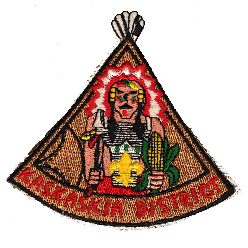 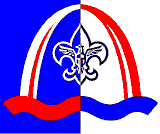 CUBMASTER OF THE YEAR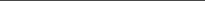 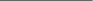 The nominee shall have served (registered) as Cubmaster for a minimum of 8 months during the year. The nominee shall have completed required training for the position. OTHER FACTORS FOR CONSIDERATION ______ Attends Roundtables                    _______ Active in District and/or Council ______ Participated in Day Camp, 	      Years served as a Cubmaster,                            ______ Pack has participated in the Summertime Pack Award, ______ Pack achieved Gold / Silver / Bronze JTE Unit status (circle level) during year All of the above requirements have been considered and I hereby nominate: NAME (print) __________________________________________ UNIT# ________ ADDRESS ___________________________________________________________________ CITY/TOWN _________________________________________ PHONE ________________ Basis of nomination (include examples and advance training participated) 																																													Other noteworthy service in their community: (Example – PTA, Church, Rotary) 																														***********************NOMINATOR _____________________________________________ DATE ____________ PHONE _____________________ SCOUTING POSITION / UNIT________________/_____ 2014 Revision                                If needed, use back of form or attach additional informationGreater St. Louis Area Council                                                                Boy Scouts of America                                                